Okna - rodinný dům Bezděčín  čp. 48Typ okna/dveříBarvyRozměry š x v (mm)Počet ksDoplňkyPozn.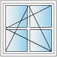 Bílá/Bílá1000 x 15001Venkovní roletyKuchyň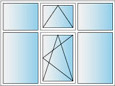 Bílá/Bílá1700 x 15002Venkovní roletyKuchyň + jídelnaBílá/Bílá1000 x 10001Chodba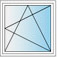 Bílá/Bílá500 x 8501Dívčí pokojBílá/Bílá1300 x 12001LožniceBílá/Bílá1500 x 15001Chlapecký pokojBílá/Bílá500 x 10001Pracovna/špajz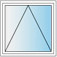 Bílá/Bílá1000 x 5003Koupelna + garáž + zahr.domek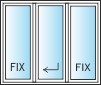 Bílá/Bílá2100 x 23001Obývací pokoj